 March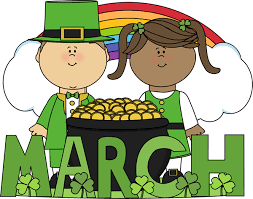 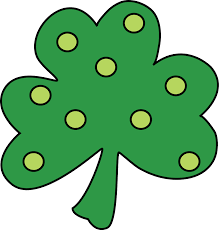 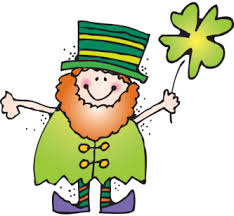 